​Komenda Powiatowa Państwowej Straży Pożarnej we Wrześni znajduje się w Białężycach 112,        62-300 Września.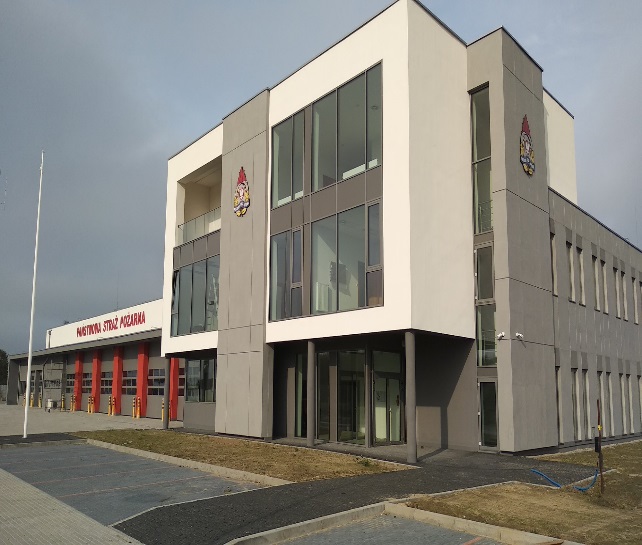 Szefem Komendy Straży Pożarnej jest pan Komendant Piotr Trawiński.Panu komendantowi pomaga jeden zastępca komendanta i inni strażacy.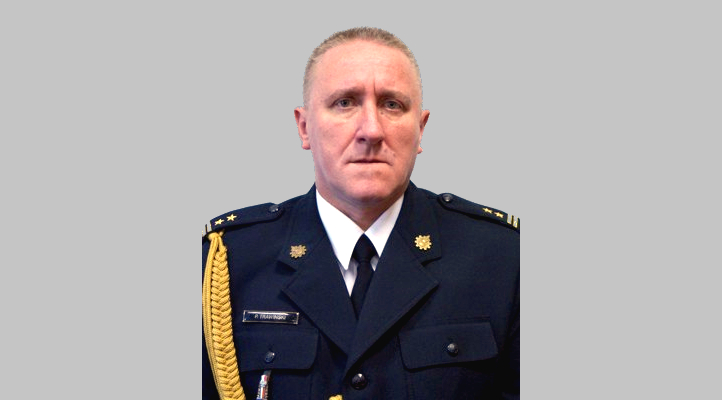 Zastępcą komendanta jest pan Adam Domagalski. 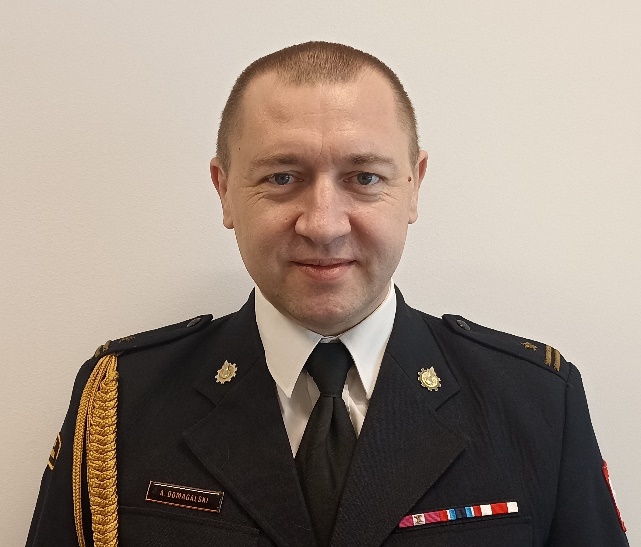 Czym zajmują się strażacy z komendy?Czym zajmują się strażacy z komendy?Czym zajmują się strażacy z komendy?Strażacy pracują codziennie w dzień i w nocy:gaszą pożarywycinają złamane drzewaratują i pomagają  zwierzętompomagają przy wypadkach samochodowychStrażacy pracują codziennie w dzień i w nocy:gaszą pożarywycinają złamane drzewaratują i pomagają  zwierzętompomagają przy wypadkach samochodowych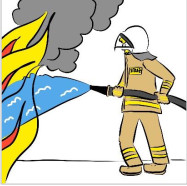 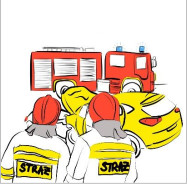 Strażacy robią jeszcze inne rzeczy.Na przykład:sprawdzają czy w budynkach jest bezpiecznie. Sprawdzają czy w budynkach są gaśnice i drzwi przeciwpożarowe.szkolą Strażaków Ochotników. Po szkoleniach Strażacy Ochotnicy mogą jeździć do akcji.odwiedzają i kontrolują Strażaków Ochotników z mniejszych miast i wsi.Strażacy robią jeszcze inne rzeczy.Na przykład:sprawdzają czy w budynkach jest bezpiecznie. Sprawdzają czy w budynkach są gaśnice i drzwi przeciwpożarowe.szkolą Strażaków Ochotników. Po szkoleniach Strażacy Ochotnicy mogą jeździć do akcji.odwiedzają i kontrolują Strażaków Ochotników z mniejszych miast i wsi.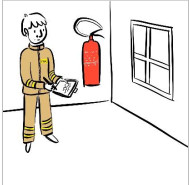 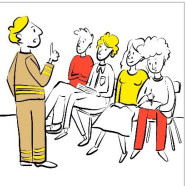 Strażacy uczą dzieci jak bezpiecznie zachowywać się w różnych sytuacjach. Na przykład przy ognisku, w lesie, w czasie burzy lub powodzi.Strażacy uczą dzieci jak bezpiecznie zachowywać się w różnych sytuacjach. Na przykład przy ognisku, w lesie, w czasie burzy lub powodzi.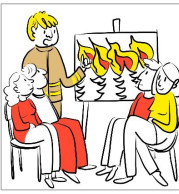 Budynek Komendy Powiatowej Państwowej Straży Pożarnej we WrześniBudynek Komendy Powiatowej Państwowej Straży Pożarnej we WrześniBudynek Komendy Powiatowej Państwowej Straży Pożarnej we WrześniDo Komendy możesz wejść od strony frontu budynku.                                                                                  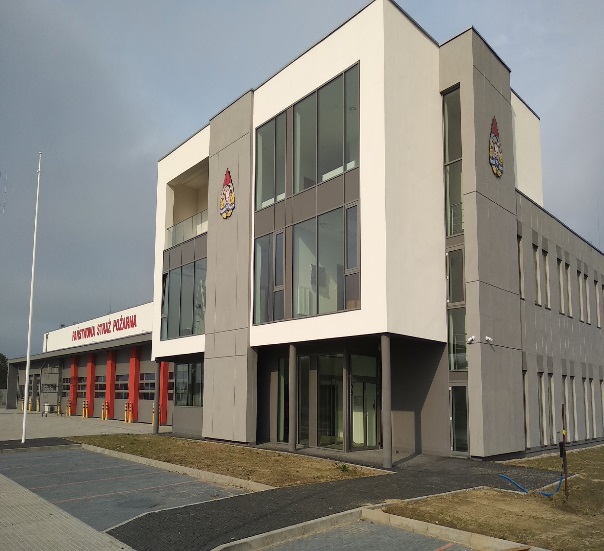 Budynek Komendy jest dostępny dla osób na wózku. Winda osobowa znajduje się na parterze budynku. Osoba na wózku może wjechać na każde piętro budynku.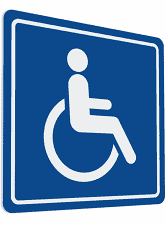 Kontakt z pracownikami KomendyKontakt z pracownikami KomendyKontakt z pracownikami KomendyŻeby załatwić sprawy w Komendzie osoby ze szczególnymi potrzebami mogą:napisać pismo i wysłać je na adres:Komenda PowiatowaPaństwowej Straży Pożarnej Białężyce 11262-300 Wrześniaprzynieść pismo do Komendy. Pismo odbierze strażak na parterze.napisać pismo i wysłać je przez platformę e-PUAP: www.epuap.gov.pl ePUAP to Elektroniczna Platforma Usług Administracji Publicznej. Żeby wysłać pismo przez e-PUAP musisz mieć Internet i swoje konto w ePUAP.napisać wiadomość i wysłać ją na adres mailowy: kppspwrzesnia@psp.wlkp.pl 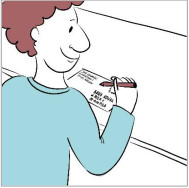 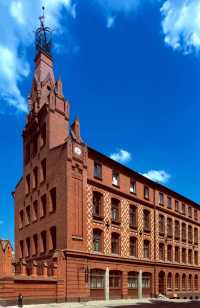 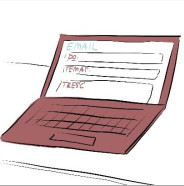 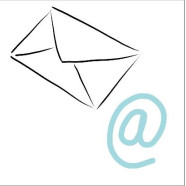 Osoby ze szczególnymi potrzebami mogą też przyjść na Komendę i spotkać się z pracownikiem. Komenda działa od godziny 7.30 do 15.30. Zadzwoń najpierw pod numer 
47 77 19 800. Pracownik zaprosi Cię na określoną godzinę.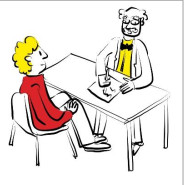 